Protectora d’animals i plantes del Garraf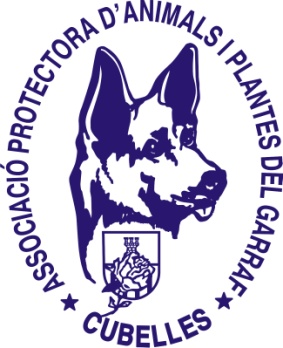 Nº de registre 11053CIF G59047597   Acord de col·laborador voluntari

FAIG CONSTAR:Que voluntàriament col·laboro en els diferents comesos de la Associació Protectora d’Animals i Plantes del Garraf, i especialment en el seu refugi, a la neteja, passejos  i cures dels animals, així com el manteniment de les instal·lacions i recollida d’animals abandonats.Que per acord bilateral, l’Associació no es responsabilitza de cap accident o malaltia patida i/o contreta per mi, en cap de les meves activitats de voluntariat.Així mateix renuncio a tots els efectes a qualsevol reclamació, a la que pogués responsabilitzar directe o indirectament a l‘Associació, persones o membres de la mateixa, exonerant a aquesta i als seus col·laboradors de qualsevol responsabilitat.Que l’Associació podrà rescindir aquest acord de voluntariat sense   la necessitat d’avís ni comunicació prèvia, i sense l’obligació de comunicar la causa de rescissió.Que la meva relació amb l’Associació  és merament de voluntariat, i en cap cas tindrà vinculació laboral o mercantil, encara que realitzi activitats dins d’un ordre i jerarquia de comandament, així com dins d’un horari o lloc determinat.Accepto complir les normes de l’Associació.Signat,En compliment de l‘art. 5 de la Llei orgànica 15/1999 de 13 de desembre, de protecció de dades de caràcter personal, us proporcionem informació que heu de conèixer en relació a l’ús de les dades personals que us sol·licitem en aquest imprès. Us recordem que, per gestionar aquesta sol·licitud, ens heu de proporcionar tota la informació assenyalada com a obligatòria i que les dades s’incorporaran al fitxer identificat. Teniu dret a accedir, rectificar, cancel·lar les vostres dades i a oposar-vos al seu tractament, en les condicions previstes en la legislació vigent en l’apartat d’exercici de drets.Data : Nom i cognoms:Nom i cognoms:Nom i cognoms:Adreça:Adreça:C.P:Població:Població:Telèfon:Correu-e:Correu-e:D.N.I:D.N.I: